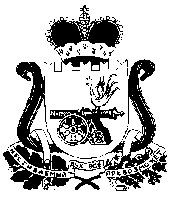 АДМИНИСТРАЦИЯШАТАЛОВСКОГО СЕЛЬСКОГО ПОСЕЛЕНИЯПОЧИНКОВСКОГО РАЙОНА СМОЛЕНКОЙ ОБЛАСТИПОСТАНОВЛЕНИЕот   22 февраля 2023 года                                            № 16О внесении изменений в муниципальную  программу «Развитие территориального общественного          самоуправления    в Шаталовском       сельском     поселении Починковского      района     Смоленской области»Во исполнение Федерального закона от 6 октября . №131-ФЗ «Об общих принципах организации местного самоуправления в Российской Федерации», постановления Администрации Шаталовского сельского поселения Починковского района Смоленской области от 01.08.2014 г. № 16 «Об утверждении Порядка  разработки и реализации муниципальных  программ муниципального образования Шаталовского сельского поселения Починковского района Смоленской области и  Порядка проведения  оценки эффективности  реализации муниципальных  программ муниципального образования  Смоленской области», Устава Шаталовского  сельского поселения Починковского района Смоленской области, в целях создания условий для самоорганизации граждан по месту жительства, развития системы взаимодействия и сотрудничества органов местного самоуправления и органов территориального общественного самоуправления  в решении вопросов местного значения, Администрация Шаталовского сельского поселения Починковского района Смоленской области п о с т а н о в л я е т :1.Внести изменения в Постановление Администрации Шаталовского сельского поселения Починковского района Смоленской области  от 19.02.2020 года № 17 «Об утверждении муниципальной   программы «Развитие территориального общественного          самоуправления    в Шаталовского       сельском     поселении  Починковского      района   Смоленской области» (в редакции постановлений от 19.02.2021 №7) следующие изменения:1) позицию «Объемы и источники финансирования Программы» изложить в следующей редакции:2) Раздел 4. Ресурсное обеспечение муниципальной программы изложить в следующей редакции:Ресурсное обеспечение муниципальной программы осуществляется за счет средств бюджета Шаталовского сельского поселения Починковского района Смоленской области. Общий объем финансирования муниципальной программы составляет 200,0 тыс. рублей.  Реализация программы осуществляется за счет средств бюджета Шаталовского сельского поселения (таблица 1).Таблица 1. – Ресурсное обеспечение муниципальной программы.    2. Настоящее постановление подлежит размещению на официальном сайте Администрации Шаталовского сельского поселения Починковского района Смоленской области в информационно-телекоммуникационной сети «Интернет». Глава муниципального образованияШаталовского сельского поселенияПочинковского района Смоленской области                              О.Н. БачуринаОбъемы и источники финансирования Программы:	Финансирование Программы осуществляется за счет средств местного бюджета. Общий объем финансирования  программы на 2023-2025 годы составит 200 тыс. руб., в том числе:в 2023 году – 100 тыс. рублей;в 2024 году – 50  тыс. рублей;в 2025 году – 50 тыс. рублей. Мероприятие Единица измеренияИсточник финансового   обеспеченияФинансирование  мероприятий  муниципальной  программы, тыс. руб.Финансирование  мероприятий  муниципальной  программы, тыс. руб.Финансирование  мероприятий  муниципальной  программы, тыс. руб.Финансирование  мероприятий  муниципальной  программы, тыс. руб.Мероприятие Единица измеренияИсточник финансового   обеспечениявсегов том числев том числев том числеМероприятие Единица измеренияИсточник финансового   обеспечениявсего2023 год2024 год2025 год1234567Участие в отборе муниципальных образований Смоленской области  для  предоставления субсидий для софинансирования  расходов бюджетов  муниципальных  образований Смоленской области  на премирование  лучших проектов территориального  общественного  самоуправления, разработанных совместно с органами местного самоуправления  муниципальных  образований Смоленской области, в сфере  благоустройства  территорииТыс. руб.Администрация Шаталовского сельского поселения200,0100,050,050,0Всего--200,0100,050,050,0